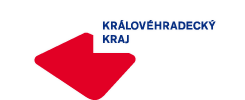 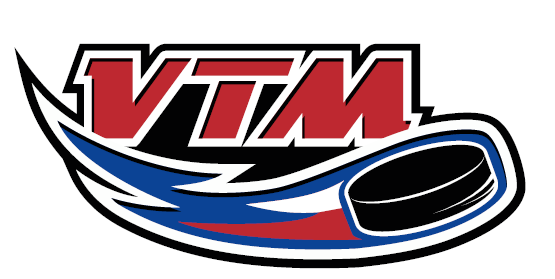 PozvánkaNa „Hokejový Kemp roč. 2004“, který se koná 21. 11. 2016 v Novém Městě n.M.Sraz:		7:30 hod.		ZS Nové Město n.M.  Program:	08:30 – 10:00		led		10.45 – 11:45		tělocvična			12:30			vyhodnocení akce12:45			ukončení akceHráči vezmou s sebou kompletní hokejovou výstroj, oblečení a přezutí do tělocvičny, švihadlo, zdravotní kartu pojištěnce a hokejovou láhev na pití. Nominace:HC Mountfield:	Bárta (G), Pavlíček (G), Řehák (D), Sýkora (D), Kulhánek (D), Jerman (Ú), Novotný (Ú), Kudrnáč (Ú), Pavlata (Ú), Petr (Ú), Jirásek (Ú), Brožek (Ú), Páv (Ú)HC St.Vrchlabí:	Rychlovský (D), Perička (Ú), Švadlák (Ú) HC Wikov Hronov:	Pavelka (D), Kubeček (D)HCM Jaroměř:	Toman P. (G), Švagr (D), Hofman (D), Souček (Ú), Urlich (Ú)Mgr. Pavel Biegl – hl. trenér roč. 2004 – tel. 604 452 727			Za správnost: Lucie BalášováKrálovéhradecký KVV ČSLHV Hradci Králové dne 16. 11. 2016